GSP Application Information & TipsFINDING THE APPLICATIONYou can do one of things, either type the website in directly or you can Google http://gsp.ky.govClick on “Applicants”Select “Applications & Forms”You will notice three links on this page:Application “here”This is where the actual application is that you will type onI suggest if you can to print it out and write a rough draft on paperAll application MUST be typed and NO NO NO staplesIt is a Word Document and if you do not have a printer I can print your application for you when it is completely finished!  Save EVERY time!You do not have to fill all lines on the applicationThere are the following sections in the form: Information, Counselor Part, Student Profile (Extracurricular Activities, Service, & Honors/Awards), Writing Prompts, Focus Area, & ConsentThe Counselor’s Page (pg. 3-4 of application) WILL NOT be completed until you turn in your application The Essay It must be 500 words or less…no more.  Make sure to take your time, and thoroughly answer each prompt.  You may even want an English teacher to read over it. You get to choose from 5 options of prompts! Focus Areas These should be chosen based upon actual interest, and this would be a perfect time to learn about something you think is interesting.  Don’t number them, just select the three that you are interested in. Student’s Consent: This section is so vital before turning it in to Ms. Tankersley that you the student sign it, and your parent/guardian signs it“Helpful Hints Packet”http://gsp.ky.gov/LinkClick.aspx?fileticket=Z5hllzmk94c%3d&tabid=70This is a GREAT resources that gives examples and summaries about the areas/sectionsIt is 50 pages so you may not just want to print this!There are no grades or credits for the area of study you are placed inThis has an explanation of all the Focus AreasThis explains what each of the Student Profile section is asking forIf it applies to multiple areas….PUT IT IN MULTIPLE AREAS.It has an example of EVERY part of the application “Forms & Resources” This is where you find the Community Recommendation Form and the Teacher Recommendation Form.The recommendations are not letters and do not require a letter.Pick someone who truly knows you.  Do not pick someone who is a high ranking official, but they don’t know who you are.  We are wanting genuine information from the teacher/community member.ResourcesThis webpage has the application, helpful hints, recommendation forms, example recommendations (the other links do not apply to you). Please feel free to come to me with questions or problems.When the applications are turned in, I will be checking that all parts are turned in.  I am not checking for completeness, quality of work, or to see who the best is.  I am ONLY checking to see if all of your parts are turned in. All applications will have student names whited out throughout the entire application to ensure an unbiased grading of our committee. ALL APPLICATIONS MUST RECEIVED BY 3:30, TUESDAY 11/25/14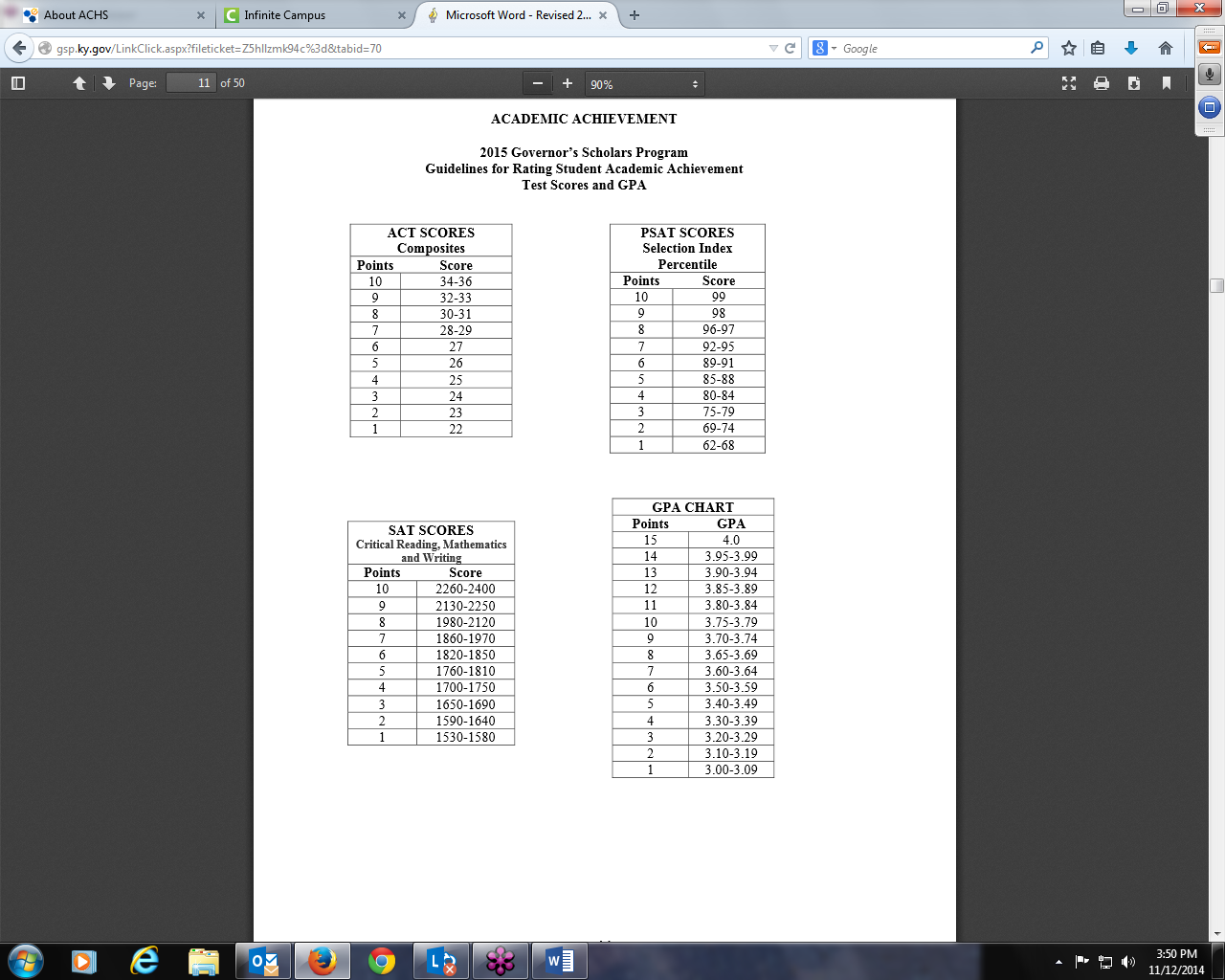 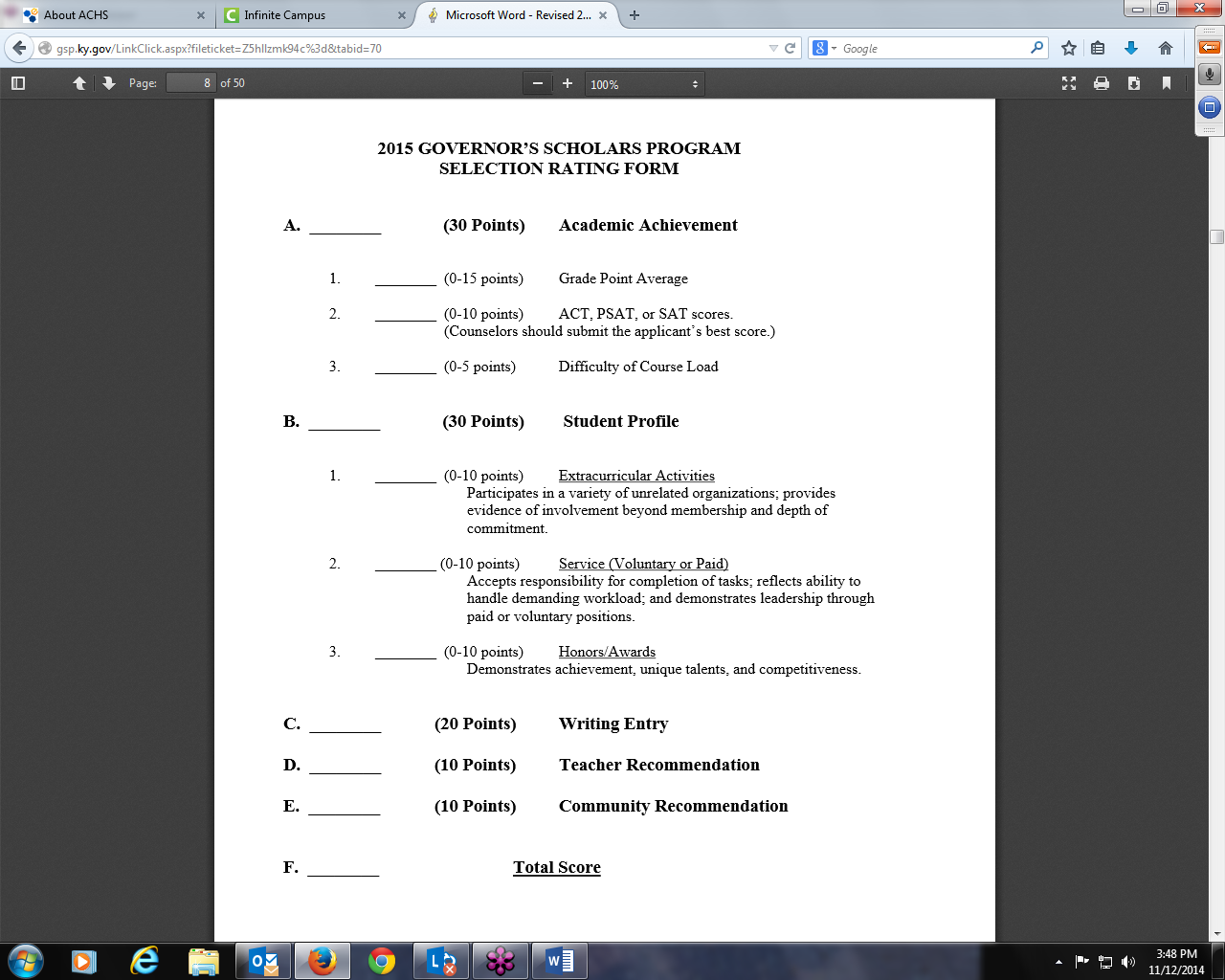 